Έντυπο Οικονομικής Προσφοράς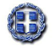 Του………………………………………………………………………………………………………………………..……………...με έδρα τ.......……………………………Οδός…………………………………Αριθ…………… Τ.Κ..…………….. Τηλ. …………………….…..Fax. ………………………. Email: ………………………………….Αφού έλαβα γνώση των όρων της μελέτης για την προμήθεια με τίτλο :   ………………………………….…………………………………………………………………………………………………………………Καθώς και των συνθηκών εκτέλεσης αυτής υποβάλλω την παρούσα προσφορά και δηλώνω ότι:- Οι προσφερόμενες υπηρεσίες πληρούν τις προδιαγραφές της μελέτης.- Αποδέχομαι πλήρως και χωρίς επιφύλαξη όλα αυτά και αναλαμβάνω την εκτέλεση της υπηρεσίας με τις ακόλουθες τιμές επί των τιμών του Τιμολογίου μελέτης και του Προϋπολογισμού της μελέτηΧαλάνδρι,....................20…                                                                                                                                                                                                                    Ο ΠΡΟΣΦΕΡΩΝ          	             Υπογραφή & σφραγίδα ΟΜΑΔΑ Γ’ (Δράση 4.2)ΟΜΑΔΑ Γ’ (Δράση 4.2)ΟΜΑΔΑ Γ’ (Δράση 4.2)ΟΜΑΔΑ Γ’ (Δράση 4.2)ΟΜΑΔΑ Γ’ (Δράση 4.2)ΟΜΑΔΑ Γ’ (Δράση 4.2)ΟΜΑΔΑ Γ’ (Δράση 4.2)Α/ΑΕΙΔΟΣΜΜΠΟΣΟΤΗΤΑΤΙΜΗ ΜΟΝΑΔΟΣΠΡΟΫΠΟΛ.(χωρίς ΦΠΑ)ΤΙΜΗ ΜΟΝΑΔΟΣΠΡΟΣΦΟΡΑΣ(χωρίς ΦΠΑ)ΣΥΝΟΛΟ(χωρίς ΦΠΑ)Γ.1ΣΥΣΤΗΜΑ ΔΙΑΧΕΙΡΙΣΗΣ ΕΠΙΣΚΕΠΤΩΝτεμ37.500,00€………€………€Γ.2TABLET ΤΥΠΟΥ-Βτεμ4200,00€………€………€ΣΥΝΟΛΟ ΟΜΑΔΑΣ Γ’:ΣΥΝΟΛΟ ΟΜΑΔΑΣ Γ’:ΣΥΝΟΛΟ ΟΜΑΔΑΣ Γ’:ΣΥΝΟΛΟ ΟΜΑΔΑΣ Γ’:ΣΥΝΟΛΟ ΟΜΑΔΑΣ Γ’:ΣΥΝΟΛΟ ΟΜΑΔΑΣ Γ’:………€ΦΠΑ 24% ΟΜΑΔΑΣ Γ’:ΦΠΑ 24% ΟΜΑΔΑΣ Γ’:ΦΠΑ 24% ΟΜΑΔΑΣ Γ’:ΦΠΑ 24% ΟΜΑΔΑΣ Γ’:ΦΠΑ 24% ΟΜΑΔΑΣ Γ’:ΦΠΑ 24% ΟΜΑΔΑΣ Γ’:………€ΓΕΝΙΚΟ ΣΥΝΟΛΟ ΟΜΑΔΑΣ Γ’:ΓΕΝΙΚΟ ΣΥΝΟΛΟ ΟΜΑΔΑΣ Γ’:ΓΕΝΙΚΟ ΣΥΝΟΛΟ ΟΜΑΔΑΣ Γ’:ΓΕΝΙΚΟ ΣΥΝΟΛΟ ΟΜΑΔΑΣ Γ’:ΓΕΝΙΚΟ ΣΥΝΟΛΟ ΟΜΑΔΑΣ Γ’:ΓΕΝΙΚΟ ΣΥΝΟΛΟ ΟΜΑΔΑΣ Γ’:………€